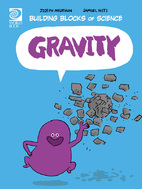 Gravity WorksheetFind under Nature and ScienceTrue or false: All objects attract one another.What would happen if there was no gravity?Fill in the blanks: The strength of gravity depends on __________ and ____________.How do we measure gravity?True or false: Heavier objects always have a stronger pull of gravity than lighter objects.Why would you weigh less on the moon?If you drop a hammer or a feather, why does a hammer fall faster than feather?What is friction?What happens if you drop a hammer and a feather on the moon?What stops all planets from crashing into each other?How did gravity help form the planets?How do black holes form?